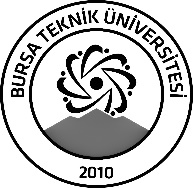 BURSA TEKNİK ÜNİVERSİTESİLİSANSÜSTÜ EĞİTİM ENSTİTÜSÜBURSA TEKNİK ÜNİVERSİTESİLİSANSÜSTÜ EĞİTİM ENSTİTÜSÜBURSA TEKNİK ÜNİVERSİTESİLİSANSÜSTÜ EĞİTİM ENSTİTÜSÜÖĞRENCİ BİLGİLERİÖĞRENCİ BİLGİLERİÖĞRENCİ BİLGİLERİÖĞRENCİ BİLGİLERİAdı- SoyadıAdı- SoyadıHASAN ALKAYAHASAN ALKAYAAnabilim DalıAnabilim DalıMETALURJİ VE MALZEME MÜHENDİSLİĞİMETALURJİ VE MALZEME MÜHENDİSLİĞİDanışmanıDanışmanıDoç. Dr. Ayşe KALEMTAŞDoç. Dr. Ayşe KALEMTAŞSEMİNER BİLGİLERİSEMİNER BİLGİLERİSEMİNER BİLGİLERİSEMİNER BİLGİLERİSeminer AdıSeminer AdıBOR NİTRÜR BAZLI POLİMER İŞLEME YARDIMCISI(PPA) ÜRETİMİ VE BLOWN FİLM PROSESİNDE KULLANILMASIBOR NİTRÜR BAZLI POLİMER İŞLEME YARDIMCISI(PPA) ÜRETİMİ VE BLOWN FİLM PROSESİNDE KULLANILMASISeminer TarihiSeminer Tarihi 19/12/2023 19/12/2023Seminer Yeri Seminer Yeri Zoom Online ToplantıSaat: 14:00Online Toplantı Bilgileri Online Toplantı Bilgileri https://us05web.zoom.us/j/82280622122?pwd=CpYmu4CmOw2rzya8PyRP8K1bC4Pyg5.1Toplantı Kimliği: 822 8062 2122Parola: 12345https://us05web.zoom.us/j/82280622122?pwd=CpYmu4CmOw2rzya8PyRP8K1bC4Pyg5.1Toplantı Kimliği: 822 8062 2122Parola: 12345Açıklamalar: Bu form doldurularak seminer tarihinden en az 3 gün önce enstitu@btu.edu.tr adresine e-mail ile gönderilecektir.Açıklamalar: Bu form doldurularak seminer tarihinden en az 3 gün önce enstitu@btu.edu.tr adresine e-mail ile gönderilecektir.Açıklamalar: Bu form doldurularak seminer tarihinden en az 3 gün önce enstitu@btu.edu.tr adresine e-mail ile gönderilecektir.Açıklamalar: Bu form doldurularak seminer tarihinden en az 3 gün önce enstitu@btu.edu.tr adresine e-mail ile gönderilecektir.